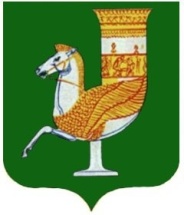 П  О  С  Т  А  Н  О  В  Л  Е  Н  И  Е   АДМИНИСТРАЦИИ   МУНИЦИПАЛЬНОГО  ОБРАЗОВАНИЯ «КРАСНОГВАРДЕЙСКИЙ  РАЙОН»От 29.12.2022г. № 1117с. КрасногвардейскоеО внесении изменений в постановление администрации МО «Красногвардейский район» от 27.05.2022 г. № 404 «О порядке разработки и утверждения административных регламентов предоставления муниципальных услуг»В целях приведения в соответствие с действующим законодательством нормативных правовых актов, руководствуясь Уставом МО «Красногвардейский район»ПОСТАНОВЛЯЮ:1.Внести изменения в постановление администрации МО «Красногвардейский район» от 27.05.2022 г. № 404 «О порядке разработки и утверждения административных регламентов предоставления муниципальных услуг», изложив  раздел III приложения к постановлению в новой редакции: « III. Порядок проведения независимой экспертизы и экспертизы проектов административных регламентов предоставления муниципальных услуг, а также порядок их согласования и утверждения»3.1.Для проведения независимой экспертизы проекта административного регламента, разработчики административных регламентов, направляют в отдел информационных технологий Администрации района для размещения в сети Интернет на официальном сайте органов местного самоуправления МО «Красногвардейский район» в разделе «Муниципальные услуги» уведомление о начале независимой экспертизы проекта административного регламента и проект административного регламента. Уведомление о начале независимой экспертизы проекта административного регламента (далее - уведомление), должно содержать следующую информацию:1) наименование проекта административного регламента;2) наименование разработчика административного регламента;3) контактные телефоны лиц, ответственных либо участвующих в разработке проекта административного регламента;4) форму заключения независимой экспертизы (Приложение № 1 к настоящему Порядку);5) почтовый адрес и адрес электронной почты, по которым должны быть направлены заключения независимой экспертизы, замечания и предложения заинтересованных лиц по проекту административного регламента;6) срок, отведенный для проведения независимой экспертизы, указывается при размещении проекта административного регламента на официальном сайте органов местного самоуправления МО «Красногвардейский район» в информационно-телекоммуникационной сети Интернет (не может быть менее пятнадцати дней со дня размещения проекта административного регламента в сети Интернет на официальном сайте);7) сроки в течении которых могут быть направлены замечания и предложения заинтересованных лиц по проекту административного регламента.3.2. По результатам независимой экспертизы, заинтересованные лица составляют заключение по установленной форме, которое направляют разработчику административного регламента по указанному в уведомлении адресу.3.3. Разработчик административного регламента обязан рассмотреть все поступившие заключения независимой экспертизы и принять решение по результатам каждой экспертизы в течение 10 рабочих дней со дня истечения срока, отведенного для ее проведения, подготовить справку об учете замечаний и предложений заинтересованных лиц (Приложение № 2 к настоящему Порядку). 3.4. Если по результатам рассмотрения заключения независимой экспертизы разработчик административного регламента признал, что указанные в нем замечания (предложения) обоснованы, рациональны и соответствуют действующему законодательству, разработчик административного регламента обеспечивает внесение таких изменений в проект административного регламента в течение 5 рабочих дней.3.5. Не поступление заключения независимой экспертизы разработчику  административного регламента, в срок, отведенный для проведения независимой экспертизы, не является препятствием для проведения экспертизы уполномоченным органом Администрации района и последующего утверждения  административного регламента.3.6. После завершения доработки проекта административного регламента с учетом полученных заключений независимой экспертизы и предварительной проверки разработчик административного регламента направляет проект для проведения экспертизы, осуществляемой в соответствии с частью 12 статьи 13 Федерального закона. Уполномоченным органом Администрации района на проведение экспертизы  административных регламентов является правовой отдел Администрации района (далее - правовой отдел). 3.7. В соответствии с постановлением Администрации района № 782 от 30.11.2017 г. «Об утверждении Порядка направления нормативных правовых актов, а также проектов нормативных правовых актов администрации муниципального образования «Красногвардейский район» в прокуратуру Красногвардейского района», разработчик административного  регламента направляет проект постановления администрации об утверждении административного регламента в прокуратуру Красногвардейского района для проведения антикоррупционной экспертизы. 3.8. К проекту административного регламента, направляемому на экспертизу в правовой отдел, прилагаются проект постановления Администрации района об утверждении регламента, поступившие заключения независимой экспертизы и пояснительную записку, в которой мотивированно поясняет причины учета либо отклонения представленных замечаний (предложений) или сведения об отсутствии поступивших заключений.3.9. Правовой отдел в течении 10 рабочих дней проводит общую экспертизу проекта  административного регламента на предмет его соответствия нормативным правовым актам, непосредственно регулирующим предоставление муниципальной услуги, а также антикоррупционную экспертизу проекта административного регламента в соответствии с постановлением Администрации района от 09.04.2010 г. № 189 «Об антикоррупционной экспертизе нормативных правовых актов (проектов нормативных правовых актов) администрации МО «Красногвардейский район» и нормативных правовых актов (проектов нормативных правовых актов) МО «Красногвардейский район» направляемых администрацией района на рассмотрение в Совет народных депутатов МО «Красногвардейский район».Предметом экспертизы проектов  административных регламентов, проводимой правовым отделом, также является оценка учета результатов независимой экспертизы в проектах  административных регламентов. 3.10. Заключение по результатам экспертизы не составляется в случае, если проект  административного регламента:1) полностью соответствует всем требованиям, предъявляемым к  административным регламентам Федеральным законом, принятыми в соответствии с ним иными нормативными правовыми актами, настоящим Порядком;2) полностью соответствует нормативным правовым актам, непосредственно регулирующим предоставление муниципальной услуги;3) не содержит коррупциогенных факторов;4) учитывает все обоснованные, рациональные и соответствующие действующему законодательству замечания (предложения), указанные в заключениях независимой экспертизы, либо мотивы отклонения соответствующих замечаний (предложений) обоснованы и соответствуют действующему законодательству.3.11. Если по результатам проведенной экспертизы выявлено, что проект  административного регламента не соответствует хотя бы одному условию, указанному в пункте 3.10 настоящего Порядка, результаты экспертизы проекта  административного регламента с указанием всех его недостатков отражаются в заключении, прилагаемом к административному регламенту.3.12. Проект  административного регламента подлежит доработке разработчиком административного регламента  в соответствии с заключением правового отдела, в целях устранения выявленных недостатков в течение десяти рабочих дней.3.13. В целях утверждения  административного регламента после устранения его разработчиком недостатков, выявленных при проведении экспертизы проекта, указанный проект повторно представляется в правовой отдел для контроля устранения разработчиком административного регламента недостатков, указанных в заключении правового отдела.3.14. К проекту постановления Администрации района об утверждении  административного регламента, представленного для согласования прилагаются:1) поступившие заключения независимой экспертизы;2) заключение, указанное в пункте 3.11 настоящего Порядка (в случае поступления);3) пояснительная записка об учете либо отклонении представленных замечаний (предложений)4) сведения об отсутствии поступивших заключений (предложений).3.15. Утвержденные постановлениями Администрации района административные регламенты подлежат опубликованию в газете «Дружба», размещаются в сети Интернет на официальном сайте органов местного самоуправления http://amokr.ru, а также в местах предоставления соответствующей муниципальной услуги.».2. Раздел IV постановления исключить.3. Признать утратившим силу постановление администрации МО «Красногвардейский район» № 198 от 03.04.2017 г. «О постоянно действующей экспертной комиссии для проведения экспертизы проектов административных регламентов исполнения муниципальных функций (предоставления муниципальных услуг).4. Опубликовать настоящее постановление в районной газете «Дружба» и разместить на официальном сайте органов местного самоуправления МО «Красногвардейский район» в сети «Интернет».5. Контроль за исполнением данного постановления возложить на руководителей структурных подразделений администрации МО «Красногвардейский район».6. Настоящее постановление вступает в силу с момента его опубликования.Глава МО «Красногвардейский район»			                           Т.И. Губжоков        Приложение № 1К Порядку разработки и утверждения административных регламентов предоставления муниципальных услугЗаключениенезависимой экспертизы на проект административного регламента_________________________________________________________________________Наименование проекта административного регламента:__________________________________________________________________________________________________________________________________________________Наименование разработчика административного регламента:__________________________________________________________________________________________________________________________________________________Настоящее заключение подготовлено:__________________________________________________________________________________________________________________________________________________(Указать наименование организации либо фамилию, имя, отчество (при наличии) Гражданина проводившего независимую экспертизу проектаадминистративного регламента.)_________________________________________________________________________Дата приведения независимой экспертизы:__________________________________________________________________________________________________________________________________________________Типичные недостатки положений проекта административного регламента:__________________________________________________________________________________________________________________________________________________(Оценить полноту и правильность оформления проекта административногорегламента, его недостаточность или избыточность, сложность длявосприятия, перегруженность текста административного регламента различной специальной терминологией и иные недостатки.)_________________________________________________________________________Оценка положительных и отрицательных последствий внедрения проектаадминистративного регламента:__________________________________________________________________________________________________________________________________________________(Оценить качество обслуживания получателей муниципальной услуги,длительность ожидания в очереди, условия ожидания приема; оптимальностьадминистративных процедур предоставления муниципальной услуги,длительность сроков выполнения административных процедур иадминистративных действий, оптимальность способов предоставленияинформации и иные.)_________________________________________________________________________Выводы и замечания по результатам проведенной независимой экспертизыпроекта административного регламента:___________________________________________________________________________________________________________________________________________________________________________________________________________________________(При наличии замечаний раскрывается их содержание:- замечания по полноте и правильности оформления административногорегламента, его недостаточности или избыточности;- замечания по отдельным административным процедурам и административномурегламенту в целом;- замечания по оптимальности административных процедур, включаяуменьшение сроков выполнения административных процедура- замечания по соблюдению требований к удобству и комфорту местпредоставления муниципальной услуги, включая необходимое оборудованиемест ожидания, мест получения информации и мест заполнения необходимыхдокументов;- замечания по оптимальности способов предоставления информации опорядке предоставления муниципальной услуги;- иные замечания.)_________________________________________________________________________Рекомендации по дальнейшей работе с проектом административногорегламента:__________________________________________________________________________________________________________________________________________________(Указать рекомендуется ли проект административного регламента к доработкев соответствии с замечаниями либо рекомендуется к принятию беззамечаний или иное.)_________________________________________________________________________Иная существенная и актуальная информация по проекту административногорегламента:__________________________________________________________________________________________________________________________________________________ Дата составления                                                     Подпись                                       Фамилия, имя и                   В случае    заключения                                                                                                                    отчество                      необходимости    независимой                                                                                                                   (при наличии)            указывается    экспертизы                                                                                                                                                           должность                                                                                                                                                                                  заинтересованного                                                                                                                                                                                   лица_________________________________________________________________________                 М.П._________________________________________________________________________Служебные отметки:_________________________________________________________________________ Дата представления заключения                                     Подпись                              Фамилия, имя и отчество    независимой экспертизы                                                                                               должностного лица,         разработчику                                                                                                              получившего экспертное административного регламента                                                                                       заключениеИ.о. управляющего  делами администрации   МО «Красногвардейский район»						 - начальника общего отдела                                                                            Х.Н. ХутовПриложение № 2К Порядку разработки и утверждения административных регламентов предоставления муниципальных услугСправка об учете замечаний и предложений заинтересованных лиц_________________________________________________________________________Наименование проекта административного регламента:__________________________________________________________________________________________________________________________________________________Наименование разработчика административного регламента:__________________________________________________________________________________________________________________________________________________Сроки   проведения   независимой   экспертизы   проекта административногорегламента:__________________________________________________________________________________________________________________________________________________Количество   полученных    заключений     независимой   экспертизы     отзаинтересованных лиц:__________________________________________________________________________________________________________________________________________________в том числе,_________________________________________________________________________от заинтересованных физических лиц_________________________________________________________________________от заинтересованных юридических лиц_________________________________________________________________________         Общая характеристика учета замечаний и предложений                      организаций и граждан_________________________________________________________________________Краткие сведения о замечаниях и предложениях заинтересованных лиц:_________________________________________________________________________Сведения  об учете замечаний и предложений заинтересованных лиц в проектеадминистративного регламента:__________________________________________________________________________________________________________________________________________________(Указать в зависимости от ситуации, что:- экспертные заключения не содержат замечаний по проектуадминистративного регламента;- замечания и предложения полностью учтены в процессе доработки проекта административного регламента (указать какие именно);- замечания и предложения частично учтены в процессе доработки проекта административного регламента (указать какие именно);- по неучтенным замечаниям и предложениям дать краткое обоснованиенецелесообразности их учета.- иное.)__________________________________________________________________________________________________________________________________________________     Должность  лица,    ответственного  за  разработку административногоРегламента, дата, подпись, фамилия, имя, отчество (при наличии)_________________________________________________________________________И.о. управляющего  делами администрации   МО «Красногвардейский район»						 - начальника общего отдела                                                                            Х.Н. Хутов